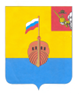 РЕВИЗИОННАЯ КОМИССИЯ ВЫТЕГОРСКОГО МУНИЦИПАЛЬНОГО РАЙОНА162900, Вологодская область, г. Вытегра, пр. Ленина, д.68тел. (81746)  2-22-03,  факс (81746) ______,       e-mail: revkom@vytegra-adm.ruЗАКЛЮЧЕНИЕпо результатам финансово – экономической экспертизы проекта Постановления Администрации Вытегорского муниципального района   «О внесении изменения в муниципальную программу «Сохранение и развитие кадрового потенциала отрасли здравоохранения Вытегорского муниципального района на 2021-2025 годы»31.03.2021г.                                                                                      г. ВытеграЗаключение Ревизионной комиссии Вытегорского муниципального района на проект постановления Администрации Вытегорского муниципального района  подготовлено в соответствии с требованиями Бюджетного кодекса Российской Федерации, Положения о Ревизионной комиссии Вытегорского муниципального района.   Основание для проведения экспертизы: пункт 2 статьи 157 Бюджетного кодекса Российской Федерации, пункт 7 части 2 статьи 9 Федерального закона от 07.02.2011 № 6-ФЗ «Об общих принципах организации и деятельности контрольно-счетных органов субъектов Российской Федерации и муниципальных образований», Положение о Ревизионной комиссией Вытегорского муниципального района, утвержденное Решением Представительного Собрания Вытегорского муниципального района № 35 от 11.12.2013г.  Цель экспертизы: -подтверждение соответствия муниципальной программы основным направлениям государственной политики, установленным законами и иными нормативными правовыми актами Российской Федерации, Вологодской области и муниципального образования в сфере содействия обеспеченности медицинскими кадрами и повышения уровня трудоустройства выпускников медицинских вузов на территории района, а также достаточность запланированных мероприятий и реалистичность ресурсов для достижения целей и ожидаемых результатов муниципальной программы;-подтверждение полномочий по установлению (изменению) расходного обязательства, подтверждение обоснованности размера расходного обязательства, установление экономических последствий принятия нового либо изменения действующего расходного обязательства для бюджета муниципального образования.  Основными задачами экспертизы являются:-проверка соответствия муниципальной программы нормативным правовым актам и документам стратегического характера;-анализ структуры муниципальной программы;-анализ системы финансирования, оценки эффективности и контроля муниципальной программы.Предметом экспертизы является проект муниципальной программы, а также расчеты финансовых ресурсов и обоснования программных мероприятий.Объектом экспертизы является: ответственный исполнитель муниципальной программы – Администрация Вытегорского муниципального района.6. Порядок проведения экспертизы: финансово-экономическая экспертиза проекта нормативно – правового акта муниципальной программы  осуществлялась с учетом предусмотренного  порядка, разработки, реализации и оценки эффективности реализации муниципальных программ Вытегорского муниципального района, утвержденного постановлением Администрации Вытегорского муниципального района  от 08.05.2018  № 586 «Об утверждении порядка разработки, реализации и оценки эффективности реализации муниципальных программ Вытегорского муниципального района»,  в соответствии со статьёй 179 Бюджетного кодекса Российской Федерации.7. Экспертиза проведена Председателем Ревизионной комиссии ВМР  Зелинской Н.В.Проект программы поступил в Ревизионную комиссию без сопроводительного письма. Согласно статьи 179 Бюджетного кодекса Российской Федерации муниципальные программы утверждаются местной администрацией муниципального образования. Сроки реализации муниципальных программ определяются местной администрацией муниципального образования в устанавливаемом порядке. Порядок принятия решений о разработке муниципальных программ, формирования и реализации устанавливается муниципальным правовым актом местной администрации муниципального образования. Объем бюджетных ассигнований на финансовое обеспечение реализации муниципальных программ утверждается решением о бюджете по соответствующей каждой программе целевой статье расходов бюджета. Муниципальные программы, предлагаемые к реализации начиная с очередного финансового года, а также изменения в ранее утвержденные программы, подлежат утверждению в сроки, установленные местной администрацией. Представительные органы муниципальных образований вправе осуществлять рассмотрение проектов муниципальных программ и предложений о внесении изменений в муниципальные программы в порядке, установленном нормативными правовыми актами представительных органов муниципальных образований. Государственные (муниципальные) программы подлежат приведению в соответствие с законом (решением) о бюджете не позднее трех месяцев со дня вступления его в силу.В целях реализации положений статьи 179 Бюджетного Кодекса Российской Федерации принято постановление Администрации Вытегорского муниципального района от 08.05.2018  № 586 «Об утверждении порядка разработки, реализации и оценки эффективности реализации муниципальных программ Вытегорского муниципального района».      Проект постановления Администрации Вытегорского муниципального района «О внесении изменения в муниципальную программу «Сохранение и развитие кадрового потенциала отрасли здравоохранения Вытегорского муниципального района на 2021-2025 годы» предлагает внести изменения в перечень задач программы, в ожидаемые результаты реализации программы, а также объем финансирования программы приводится в соответствие с утвержденным решением Представительного Собрания Вытегорского муниципального района от 09.12.2020 г. № 386 «О районном бюджете на 2021 год и плановый период 2022 и 2023 годов».Анализ структуры муниципальной программы и её соответствие действующему порядку разработки муниципальных программ      Представленный на экспертизу проект Программы соответствует Порядку разработки и реализации программ утвержденному Постановлением Администрации  Вытегорского муниципального района от 08 мая 2018 года № 586 «Об утверждении Порядка разработки, реализации и оценки эффективности реализации муниципальных программ Вытегорского муниципального района».      Экспертиза показала, что проект муниципальной программы соответствует основным направлениям государственной политики, установленным законами и иными нормативными правовыми актами Российской Федерации, Вологодской области и муниципального образования в сфере развития отрасли здравоохранение:-соответствует целям и задачам Национального проекта «Здравоохранение», утвержденного президиумом Совета при Президенте Российской Федерации по стратегическому развитию и национальным проектам (протокол от 24 декабря 2018 г. N 16), -соответствует основным направлениям Государственной программы "Развитие здравоохранения Вологодской области" на 2021 - 2025 годы», утвержденной постановлением Правительства Вологодской области от 31 мая 2019 г. N 503 (с изменениями),- соответствует Стратегии социально-экономического развития области на период до 2030 года, утвержденной постановлением Правительства области от 17 октября 2016 г. N 920 (с изменениями),-соответствует одной из задач Стратегии социально-экономического развития Вытегорского муниципального района на 2019-2030 годы, утвержденной решением Представительного Собрания Вытегорского муниципального района от 27.12.2018 № 173. В ходе экспертизы установлено, что проект программы разработан в целях: -повышения эффективности и качества медицинской помощи населению, -трудоустройства и закрепления выпускников в организациях здравоохранения на территории Вытегорского района,-приведения объемов финансирования в соответствие с решением о районном бюджете. Цель муниципальной программы: обеспечение учреждений здравоохранения медицинскими кадрами.Задачи муниципальной программы:Совершенствование целевой контрактной подготовки медицинских работников для учреждений здравоохранения;Создание материальных условий для привлечения и закрепления медицинских работников в учреждениях здравоохранения;Проектом постановления исключена из новой редакции программы задача 3 «Создание условий для обеспечения жильем медицинских работников учреждений здравоохранения».Целевые показатели программы, предусмотренные проектом, позволяют определить степень достижения цели программы и решения поставленных задач. Количество целевых показателей в проекте паспорта программы предусмотрено 5, что соответствует информации в Приложениях к Программе.Проектом постановления из программы исключены 2 целевых показателя:- «5. Количество жилых помещений, предоставленных медицинским работникам учреждений здравоохранения»;- «7. Укомплектованность штатных должностей среднего медицинского персонала занятыми должностями».Программой предусмотрена положительная динамика достижения по всем 5 целевым показателям.В связи с не достижением к 2020 году предусмотренных ранее утвержденной муниципальной программой ожидаемых результатов, в новой редакции уточняются в сторону снижения начальные отчетные показатели ожидаемых результатов.      Проектом программы для достижения поставленной цели предусмотрено реализация 2 Основных мероприятий, которые соответствуют целям и задачам муниципальной программы.    Проектом программы объём финансирования муниципальной программы в плановом периоде 2021-2023 годах предусмотрен в сумме 690,0 тыс.рублей ежегодно, что соответствует показателям утвержденным районным бюджетом на 2021-2022 годы. Анализируя обоснованность и достоверность (реалистичность) объёма ресурсного обеспечения муниципальной программы, Ревизионная комиссия ВМР пришла к выводу, что реализация мероприятий программы в 2021 – 2025 годах будет осуществляться только за счет собственных средств районного бюджета и согласно фактически заключенных целевых договоров со студентами.Выводы и предложения. Представленный проект постановления Администрации Вытегорского муниципального района   «О внесении изменения в муниципальную программу «Сохранение и развитие кадрового потенциала отрасли здравоохранения Вытегорского муниципального района на 2021-2025 годы» соответствует требованиям Федерального закона № 131-ФЗ от 06.10.2003 «Об общих принципах организации местного самоуправления в Российской Федерации» и Бюджетного кодекса Российской Федерации и соответствует Порядку разработки и реализации программ утвержденному Постановлением Администрации  Вытегорского муниципального района от 08 мая 2018 года № 586 «Об утверждении Порядка разработки, реализации и оценки эффективности реализации муниципальных программ Вытегорского муниципального района».Ревизионная комиссия Вытегорского муниципального района рекомендует проект постановления к рассмотрению.Председатель Ревизионной комиссии                                                                  Н.В.Зелинская                                                    ПоказательСоответствует,                      (не соответствует) ПорядкуПримечаниеНаличие и надлежаще оформлен паспорт муниципальной  программыСоответствуетНаличие характеристики сферы действия муниципальной программы, включая описание текущего состояния, основных проблем в указанной сфере и перспектив её развитияСоответствуетНаличие цели, задач и сроков реализации муниципальной  программыСоответствует.Сроки реализации программы 2021-2025 годыЦели и задачи программы соответствуют основным приоритетам государственной политики в сфере реализации муниципальной программыРесурсное обеспечение муниципальной программы за счет всех источников СоответствуетОбоснование выделения и включения в муниципальную программу подпрограммВключение в муниципальную программу подпрограмм не предусмотреноПеречень программных мероприятий с указанием сроков их исполнения, исполнителей, стоимости по каждому мероприятию на весь период реализации муниципальной программы (в том числе по годам), структуры источников финансированияСоответствует.Перечень основных программных мероприятий программой предусмотрен.Сроки, стоимость, исполнители по годам предусмотрен в Приложении 3 к программе.Наличие технико-экономического обоснования расходных обязательств отсутствуетНе предусмотрено постановлением от 08 мая 2018 года № 586Наличие прогноза конечных результатов реализации муниципальной программыСоответствует.Наличие оценки эффективности муниципальной программы (критерии социальной и экономической эффективности);отсутствуетНе предусмотрено постановлением от 08 мая 2018 года № 586.Оценка эффективности проектом не предусмотрена. Критерии социальной и экономической эффективности отсутствуют.Наличие форм и методов контроля реализации муниципальной программы.отсутствуетНе предусмотрено постановлением от 08 мая 2018 года № 586.Проектом программы формы и методы контроля реализации муниципальной программы отсутствуют.Наименование показателяЗначение показателя, предусмотрено постановлением от 29.03.2019 № 328 (с изменениями)Уточняется показатель предлагаемым проектом постановленияИзмененияУвеличение количества проведенных мероприятий по профориентационной работе с 15 ед. в 2020 году до 24 ед. в 2025 годус 3 ед. в 2020 году до 24 ед. в 2025Снижение начального показателяУвеличение количества учащихся образовательных учреждений района, привлеченных к участию в практических занятиях на базе учреждений здравоохраненияс 21 чел. в 2020 году до 25 чел. в 2025 годус 19 чел. в 2020 году до 24 чел. в 2025снижение показателей4.Увеличение количества медицинских работников, получающих меры материальной поддержкис 16 чел. в 2020 году до 20 чел. в 2025 годус 7 чел. в 2020 году до 16 чел. в 2025снижение  показателей5.Увеличение укомплектованности врачами учреждений здравоохраненияс 64,5 %  в 2020 году до 73,2 % в 2025 годус 56,6 %  в 2020 году до 61,2% в 2025снижение  показателей